3. melléklet 4/2018. (IV.27.) önkormányzati rendelettel módosított7/2016. (VIII.9.) önkormányzati rendeletSportpálya játszótér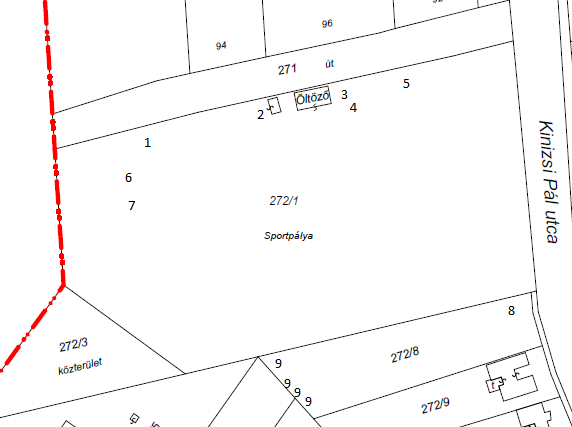 1 – játszótér	2 – szalonnasütő 	3 – ivókút 	4 – ping-pong 		5 – kemence 6 – röplabdapálya 	7 – betonpálya (terv) 		8 – sportpark 		9 – sövény (terv)